ЧЕРКАСЬКА ОБЛАСНА РАДАГОЛОВАР О З П О Р Я Д Ж Е Н Н Я17.04.2023                                                                               № 82-рПро надання одноразовоїгрошової допомоги	Відповідно до статті 55 Закону України «Про місцеве самоврядування в Україні», рішень обласної ради від 29.12.2006 № 7-2/V «Про затвердження Положення про порядок та умови надання обласною радою одноразової грошової  допомоги» (зі змінами), від 16.12.2022 № 16-4/VІIІ «Про обласний бюджет Черкаської області на 2023 рік», враховуючи відповідні заяви депутатів обласної ради:1. Виділити виконавчому апарату обласної ради кошти в сумі                              107 000,00 грн (головний розпорядник коштів – обласна рада, КПКВК 0113242 «Інші заходи у сфері соціального захисту і соціального забезпечення»)
для надання одноразової грошової допомоги громадянам за рахунок коштів обласного бюджету:2. Фінансово-господарському відділу виконавчого апарату обласної ради провести відповідні виплати.3. Контроль за виконанням розпорядження покласти на                                   заступника керуючого справами, начальника загального відділу виконавчого апарату ГОРНУ Н.В. та начальника фінансово-господарського відділу, головного бухгалтера виконавчого апарату обласної                                                                  ради ЯНИШПІЛЬСЬКУ В.Г.Голова									       А. ПІДГОРНИЙ1Барбишева Марія Василівна,  Уманський р-н, с. Іваньки 5000,002Бондар Світлана Георгіївна,  Уманський р-н, смт Маньківка 3000,003Буга Людмила Миколаївна,  Уманський р-н, с.Шабастівка 5000,004Волкова Леся Володмирівна,  Уманський р-н, с. Іваньки 5000,005Гавура Юрій Васильович,  Звенигородський р-н, м. Шпола 5000,006Гапченко Володимир Олександрович,Черкаський р-н, м. Кам'янка 1000,007Гарбарук Олена Олександрівна,  Звенигородський р-н, м. Шпола 2000,008Голобля Тетяна Василівна,  Звенигородський р-н, с. Водяне 5000,009Горбатюк Людмила Василівна,  Уманський р-н, с. Кищенці 5000,0010Дзюба Олександр Павлович,  Уманський р-н, с. Багва 2500,0011Кабай Неля Іванівна,  Звенигородський р-н, м. Шпола 5000,0012Килимниченко Микола Прокопович,  Уманський р-н, с. Поташ 3000,0013Коваленко Катерина Іванівна,  Звенигородський р-н, м. Шпола 5000,0014Коваленко Олександр Якович,  м. Черкаси 13000,0015Люшнівська Наталія Петрівна,  Уманський р-н, смт Буки 2500,0016Музиченко Віталій Володимирович,  Уманський р-н, с. Поминик 3000,0017Носова Тетяна Миколаївна,  Уманський р-н, с. Попівка 3000,0018Піроженко Юрій Григорович,  Уманський р-н, с. Леміщиха 5000,0019Прокопенко Віктор Дементійович,  Черкаський р-н, с. Лебедівка 1000,0020Прудиус Яна Миколаївна,  Звенигородський р-н, м. Шпола 10000,0021Садовська Неля Володимирівна,Звенигородський р-н, с. Матусів 5000,0022Сіденко Лідія Тимофіївна,  Звенигородський р-н, с. Орли 5000,0023Федоренко Устина Андріївна,  Черкаський р-н, м. Кам'янка 1000,0024Шалайкіна Катерина Миколаївна,Уманський р-н, с. Нова Гребля 3000,0025Шевченко Катерина Григорівна,  Черкаський р-н, м. Кам'янка 1000,0026Широкопояс Дмитро Володимирович,Уманський р-н, смт Маньківка 3000,00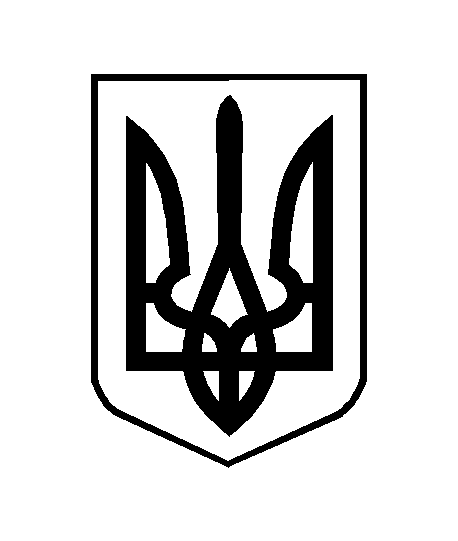 